Infant room Lesson planDate:  Monday March 9th - Friday March 13th, 2020Teachers: Ms. Cici, Ms. Jessie, Ms. Carmen, Ms. Christine, and Ms. EmilyBible verse: "God made the animals" (Genesis 1:25)God gives us animalsBooks Friends with animals: Print out pictures of pets with children. Place photos in contact paper and allow the children to look at the photos while you rock them or feed them.Motor Development Tickle game: Use classical nursery rhymes to play tickle games with the babies. Use songs like " Mary had a little lamb" and "London Bridges" play as long as the babies like.Art Paint flower shapes: print out flower coloring sheets. Have the babies finger paint them and explain that god made the pretty flowers.Music Animal Music: Have the children sit on the carpet all around you. Gather some pictures of different animals. Sing Old Mac Donald and show the pictures as you get to each animal.Nature: Feathers: Gather colorful feathers and place them in the pocket of the chair. After feeding them, gently rub the feather on the child's cheek and say, "soft feather", "birds have feathers", "God made the birds", "god is good".Toys:Animal Toys: Collect a large variety of animal teethers, rattles, soft toys, figures and books. Place all the animal toys in a small basket. Place the basket on a play mate and sit with a small group of children, while describing the animals.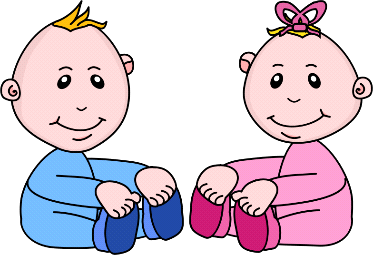 